ESCOLA _________________________________DATA:_____/_____/_____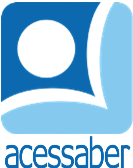 PROF:_______________________________________TURMA:___________NOME:________________________________________________________ATIVIDADE DE SUBTRAÇÃOUm pasteleiro saiu de casa com 100 pastéis em seu carrinho, durante o dia ele vendeu 78 pastéis. Quantos pastéis ele ainda tem?R:Marcelo tem 23 anos e seu irmão é 12 anos mais novo. Quantos anos tem o irmão de Lucas?R: A lagarta saiu de sua casa para a casa de sua prima, que fica a 12 metros de distancia da sua. Sabendo que ela já andou 7 metros, quantos metros faltam para ela chegar à casa de sua prima?R: Pedro e Carla são colecionadores de cartões postais, ele tem 15 e ela tem 32. Quem tem mais? Quantos a mais?R: Marcos comprou flores de presente de aniversário, para sua mãe. Elas custaram R$ 36,00 e ele pagou com uma nota de R$ 50,00. Quanto ele recebeu de troco?R: 